Ҡ а р а р                                                                                         р е ш е н и еОб отмене решения Совета сельского поселения Юмашевский сельсовет муниципального района Чекмагушевский район Республики Башкортостан                                                 от 20.12.2019 г. № 25 «Об утверждении Соглашения о взаимодействии Комитета по управлению собственностью Министерства земельных и имущественных отношений Республики Башкортостан по Чекмагушевскому району с Администрацией сельского поселения Юмашевский сельсовет муниципального района Чекмагушевский район Республики Башкортостан по вопросам управления муниципальным имуществом»В целях приведения нормативных правовых актов Совета сельского поселения Юмашевский сельсовет  муниципального района Чекмагушевский район Республики Башкортостан в соответствие с действующим законодательством, Совет сельского поселения Юмашевский сельсовет муниципального района  Чекмагушевский район Республики Башкортостан РЕШИЛ:1. Отменить решение Совета сельского поселения Юмашевский сельсовет муниципального района Чекмагушевский район Республики Башкортостан от 20.12.2019 г. № 25 «Об утверждении Соглашения о взаимодействии Комитета по управлению собственностью Министерства земельных и имущественных отношений Республики Башкортостан по Чекмагушевскому району с Администрацией сельского поселения Юмашевский сельсовет муниципального района Чекмагушевский район Республики Башкортостан по вопросам управления муниципальным имуществом».2. Настоящее решение разместить на официальном информационном сайте Администрации сельского поселения Юмашевский сельсовет муниципального района Чекмагушевский район Республики Башкортостан https://umashevo.ru/ и обнародовать на информационном стенде Администрации сельского поселения Юмашевский сельсовет  муниципального района Чекмагушевский	 район Республики Башкортостан.Глава сельского поселения                                  Р.Х. Салимгареева              с. Юмашево«27» июля 2021 г.№ 89	БАШҠОРТОСТАН  РЕСПУБЛИКАҺЫСАҠМАҒОШ  РАЙОНЫ муниципаль районЫНЫҢ  ЙОМАШ АУЫЛ СОВЕТЫ АУЫЛ    БИЛӘмӘҺЕ СОВЕТЫ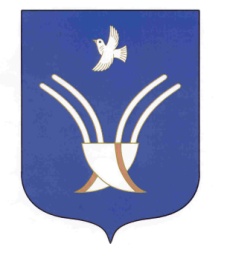 Совет сельского поселенияЮМАШЕВСКИЙ СЕЛЬСОВЕТмуниципального района Чекмагушевский район Республики Башкортостан